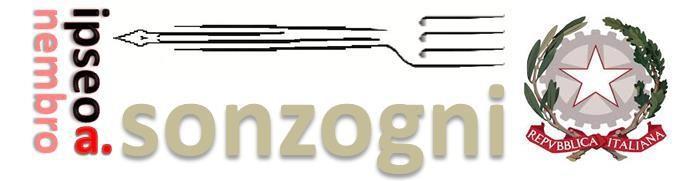 PROGETTO EDUCAZIONE CIVICA Anno scolastico 2021/22DIPARTIMENTO DI …CLASSE …Ripetere lo schema per ogni tema programmatoTEMATICA GENERALE di educazione civica: …TEMATICA GENERALE di educazione civica: …TEMATICA GENERALE di educazione civica: …CONOSCENZE/CONTENUTIN. OREPERIODIZZAZIONE